Радошівська  сільська рада Ізяславський  район Хмельницька  область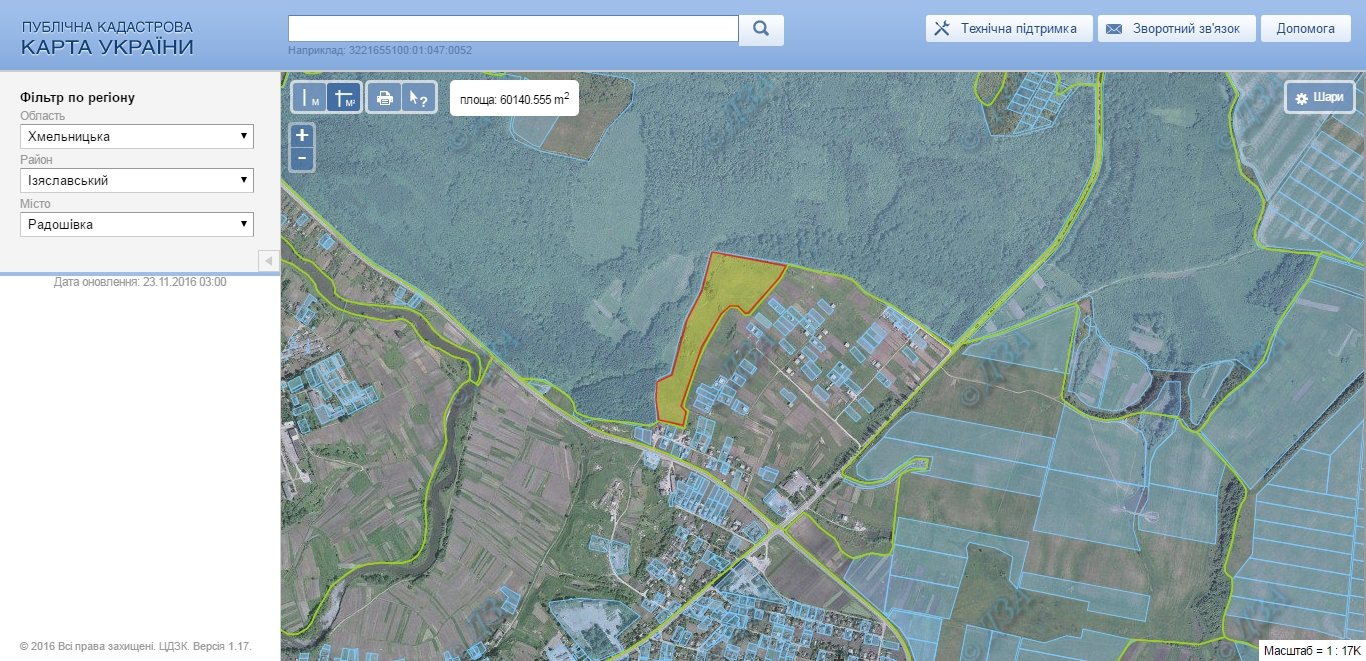 Площа – 6 га 							Кадастровий номер – 6822186000:03:021Цільове призначення -  для індивідуального садівництваРадошівська  сільська рада Ізяславський  район Хмельницька  область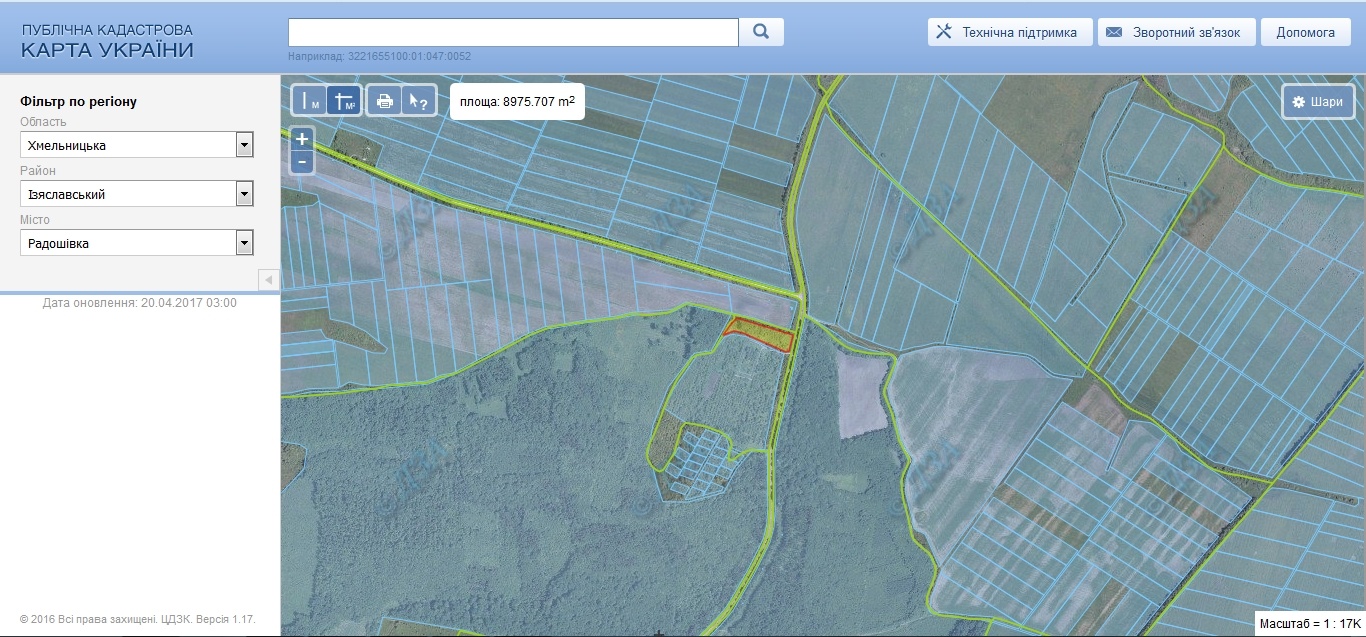 Площа – 8 га  багаторічні насадження 					Кадастровий номер – 6822186000:03:020Цільове призначення -  для індивідуального садівництва.Сошненськаська  сільська рада Ізяславський  район Хмельницька  область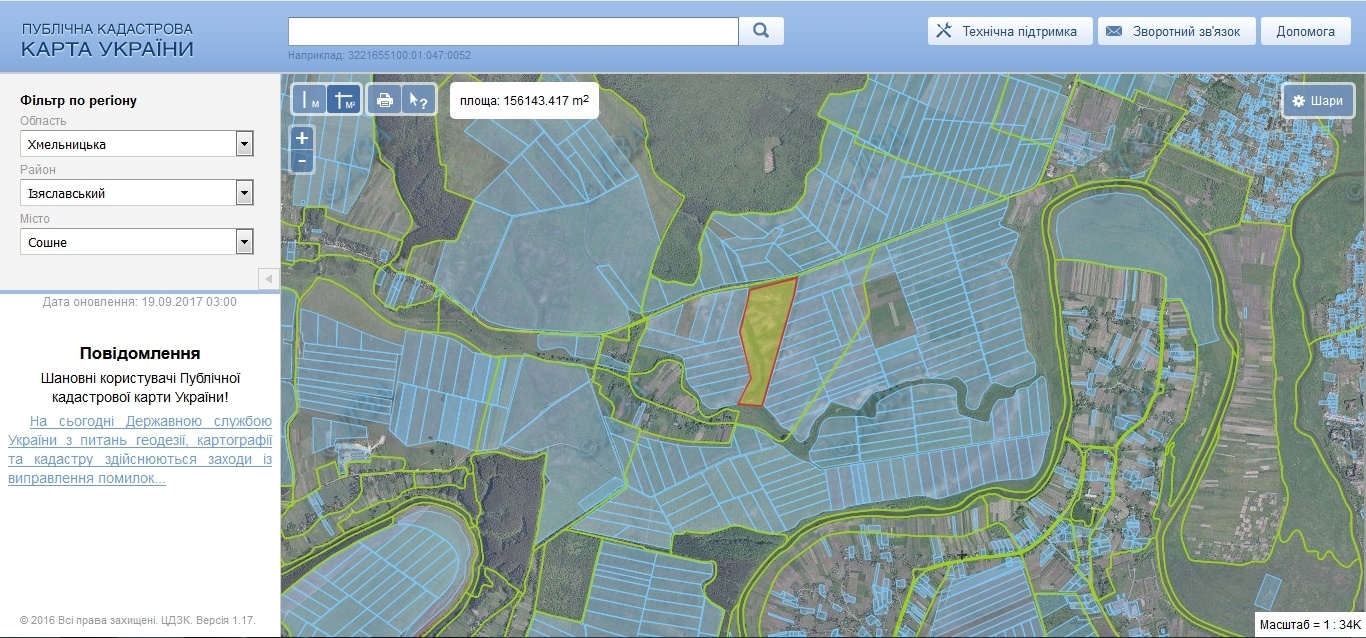 Площа – 15 га  рілля 		Кадастровий номер – 6822186900:05:027Цільове призначення -  для ведення особистого селянського господарстваЩурівецька  сільська рада Ізяславський  район Хмельницька  область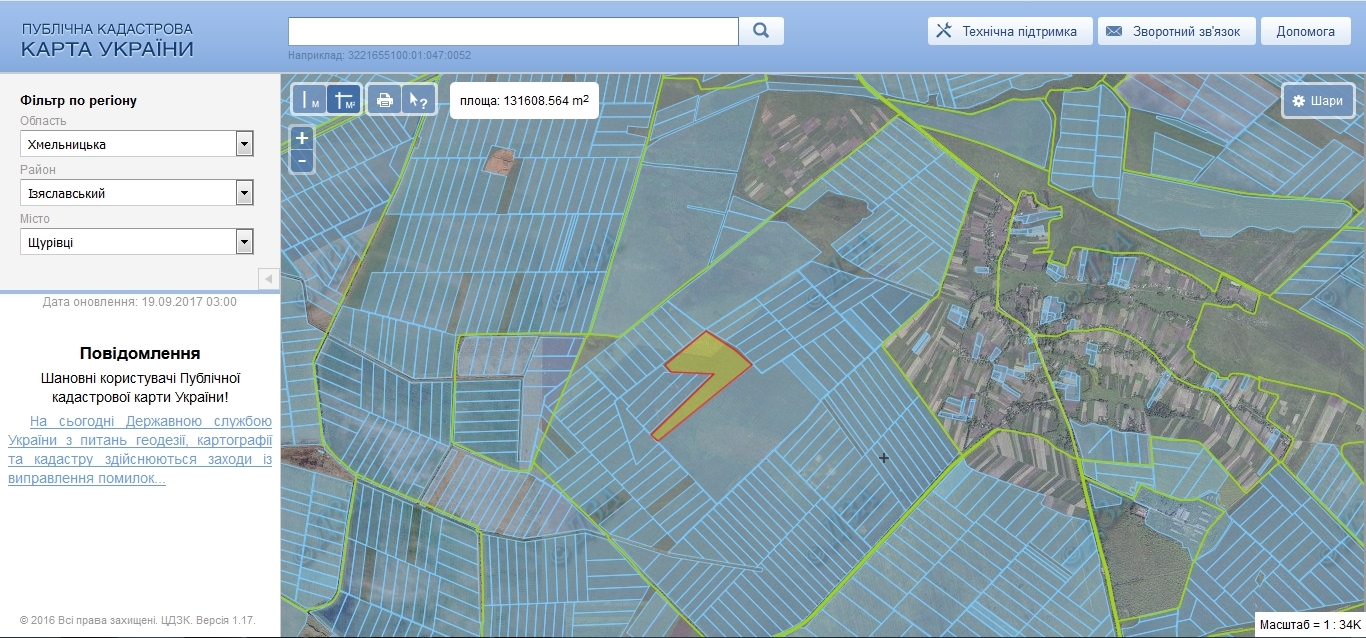 Площа – 13 га  рілля 						Кадастровий номер – 6822189200:05:008Цільове призначення -  для ведення особистого селянського господарстваЩурівецька  сільська рада Ізяславський  район Хмельницька  область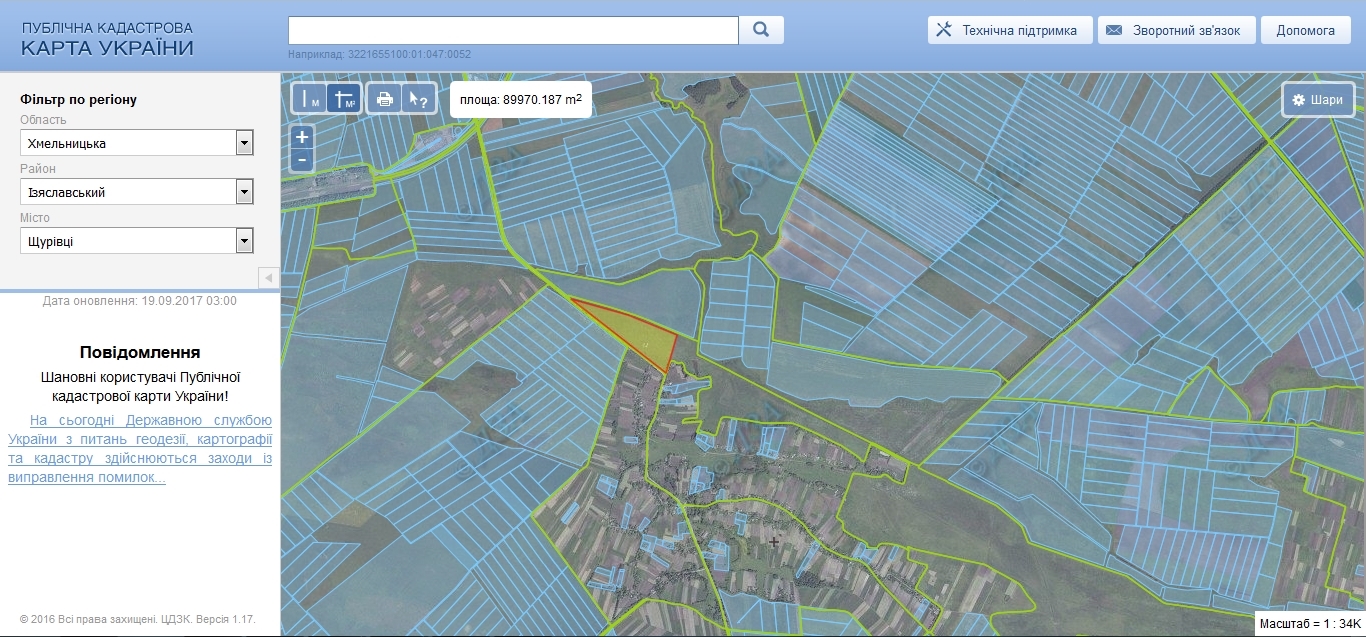 Площа – 9 га  рілля 									Кадастровий номер – 682219200:05:007Цільове призначення -  для індивідуального садівництваКлубівська  сільська рада Ізяславський  район Хмельницька  область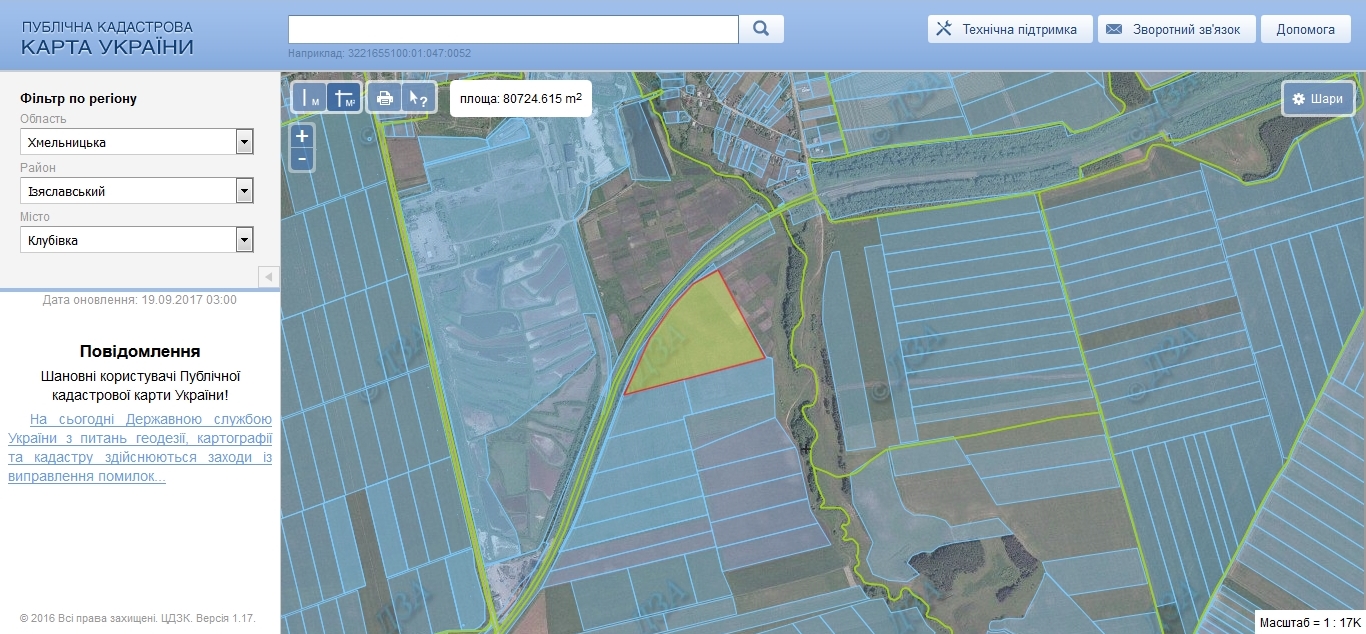 Площа – 8 га  рілля						Кадастровий номер – 6822182600:04:030:0439Цільове призначення -  для ведення особистого селянського господарстваНовосільська  сільська рада Ізяславський  район Хмельницька  область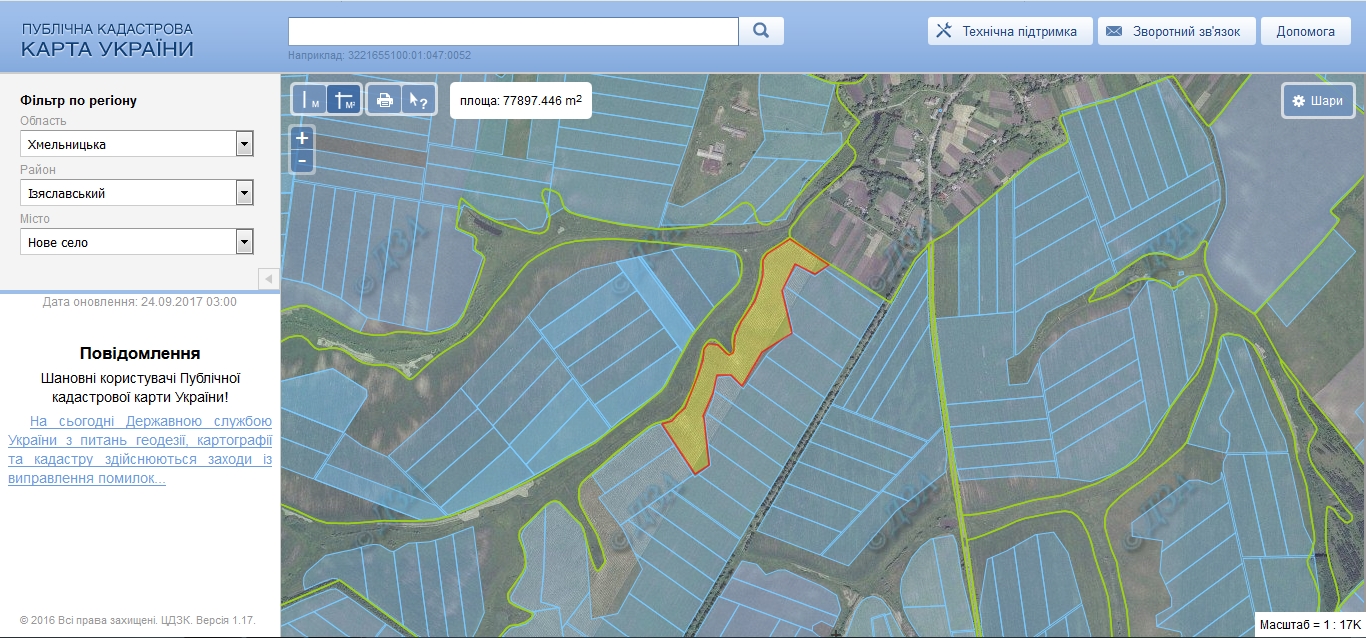 Площа – 7,7 га  рілля								Кадастровий номер – 6822184800:03:015Цільове призначення -  для ведення особистого селянського господарстваНовосільська сільська рада Ізяславський  район Хмельницька  область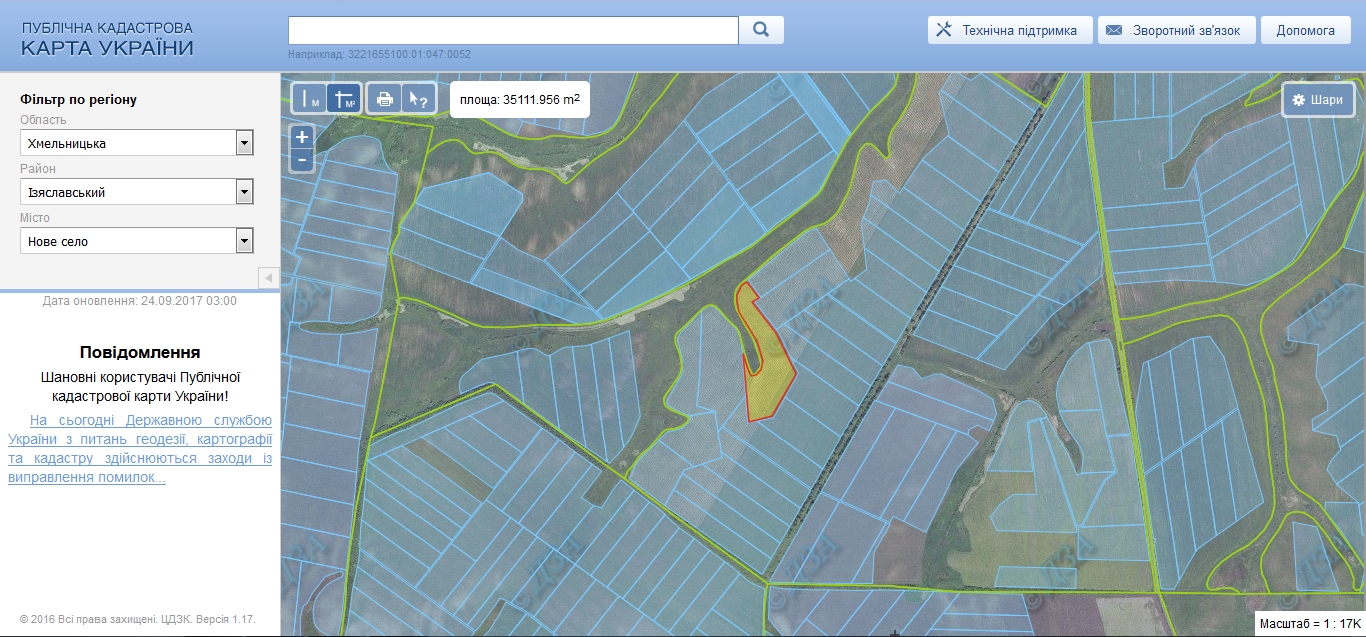 Площа – 3,5 га  рілля								Кадастровий номер – 6822184800:03:015Цільове призначення -  для ведення особистого селянського господарства